ALAN M. GERLACH, JR. (1949 - 2019)Alan M. Gerlach, Jr. graduated with honors from Harvard College and received his law degree from the University of Florida College of Law, where he was executive editor of the Law Review. He also received a degree from Southern Methodist University School of Law, with a concentration in labor and employment law. Board Certified by The Florida Bar in Labor and Employment Law, Alan was a PERC hearing officer and was in private practice with local and national law firms representing management. Prior to his retirement, he served as Chief Legal Officer for AdventHealth.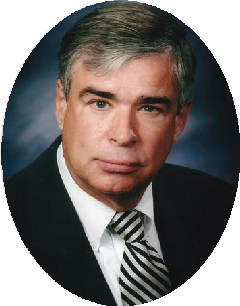 